Бюджет для гражданк  решению « О бюджете Знаменского муниципального образования на 2017 год»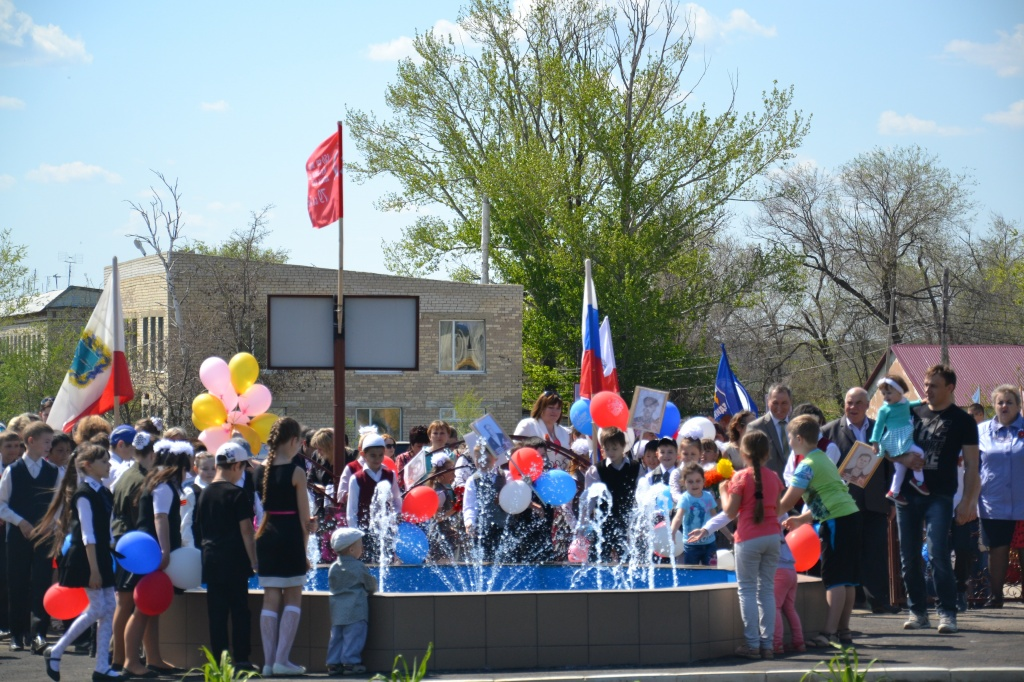 Уважаемые жители Знаменского муниципального образования.Одной из главных задач бюджетной политики является обеспечение прозрачности и открытости бюджетного процесса. Для привлечения большого количества граждан к участию в обсуждении вопросов формирования бюджета района и его исполнения разработан «Бюджет для граждан».«Бюджет для граждан» предназначен прежде всего для жителей , не обладающих специальными знаниями в сфере бюджетного законодательства. Информация «Бюджет для граждан» в доступной форме знакомит граждан с основными характеристиками бюджета Знаменского муниципального образования.Бюджетный процесс- ежегодное формирование и исполнение бюджета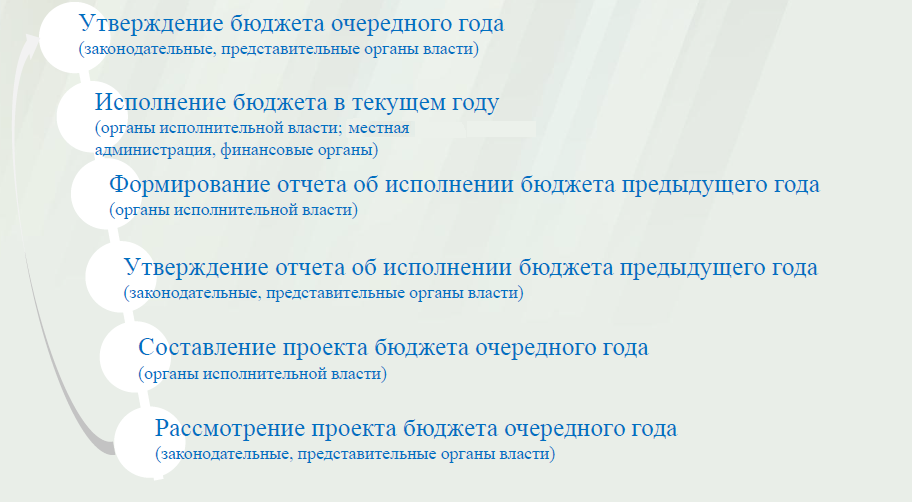 Что такое бюджет?Бюджет – это план доходов и расходов на определенный период.Бюджет Знаменского муниципального образования  тыс. руб.	Зачем нужны бюджеты?Для выполнения своих задач муниципальному образованию необходим бюджет, который формируется за счет сбора налогов и безвозмездных поступлений направляемых на финансирование бюджетных расходов.Основные характеристики бюджета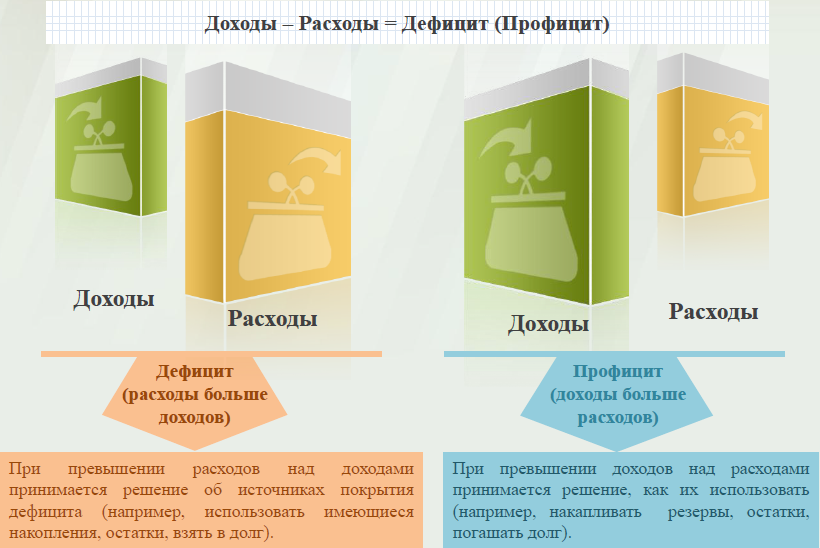 Дефицит и профицит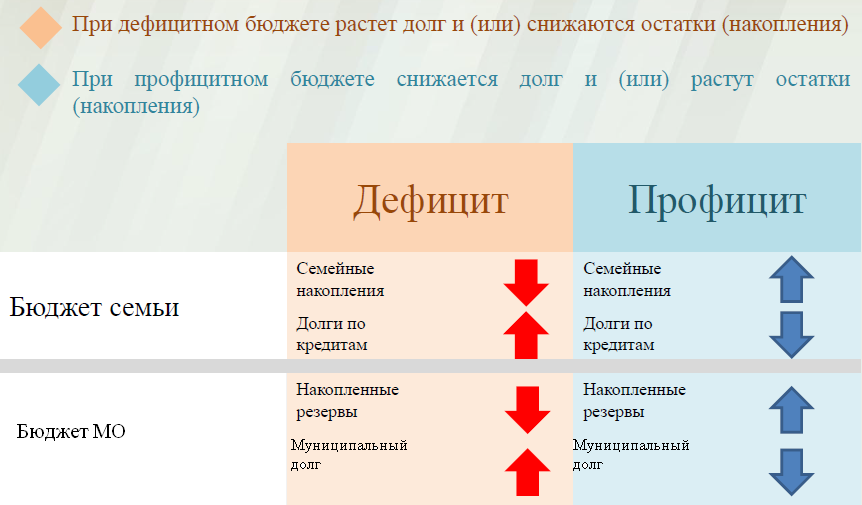 Доходы бюджета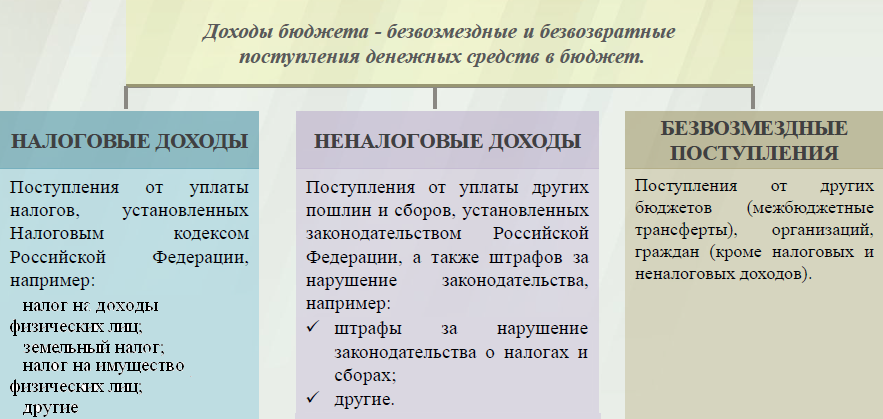 Межбюджетные трансферты -основной вид безвозмездных перечислений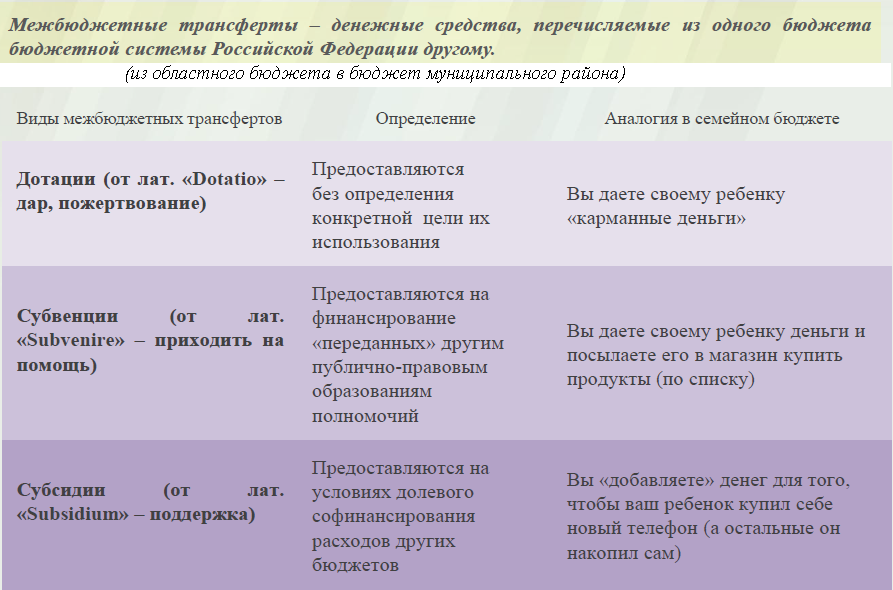 Федеральные, региональные и местные налоги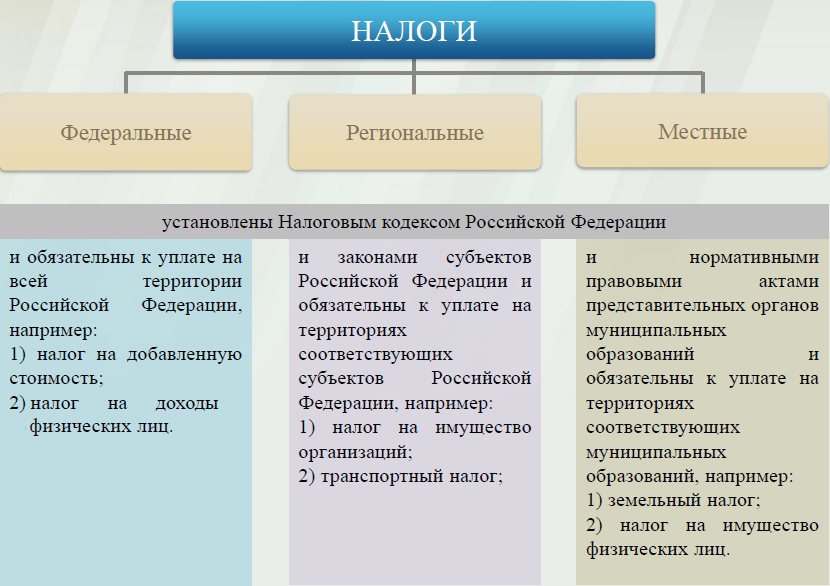 Мы все - налогоплательщики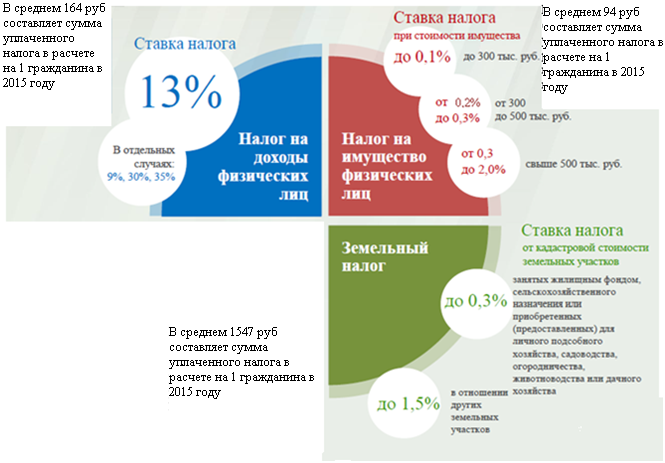 Налоги, зачисляемые в бюджет муниципального образования в 2017 году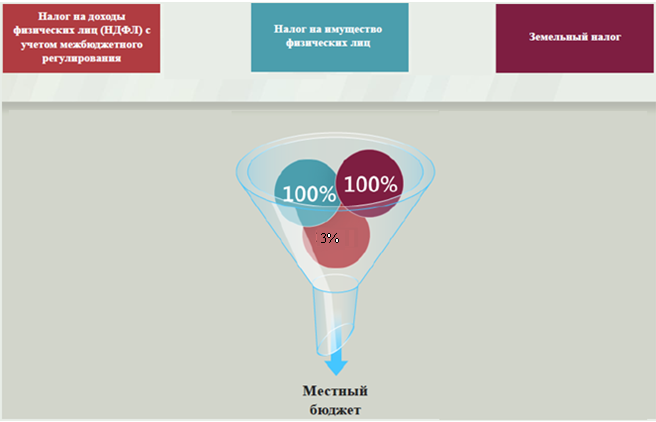 Структура доходов бюджета Знаменского муниципального образования                                                                                                                      тыс. руб.Структура доходов В 2015 году доходы составили – 4368,5 тыс. руб.Оценка доходов в 2016 году составила – 3121,8 тыс. руб.Доходы бюджета в 2017 году составят – 2934,4 тыс. руб. При расчете прогнозируемого объема доходов  бюджета учитывалисьизменения налогового и бюджетного законодательства Российской Федерации и Саратовской области, вступающие в действие с 1 января 2017 года.    Налоговые доходы бюджета муниципального образования  прогнозируются в сумме 2711,7 тыс. рублей.    Основными бюджетообразующими доходами бюджета муниципального образования  являются земельный налог, налог на доходы физических лиц и налог на имущество физических лиц.РАСХОДЫ.Расходы бюджета – выплачиваемые из бюджета денежные средства.В каких единицах измеряются параметры бюджетов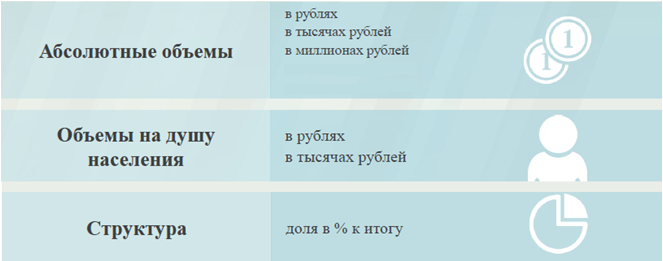 Расходы по основным функциям бюджета муниципального образования.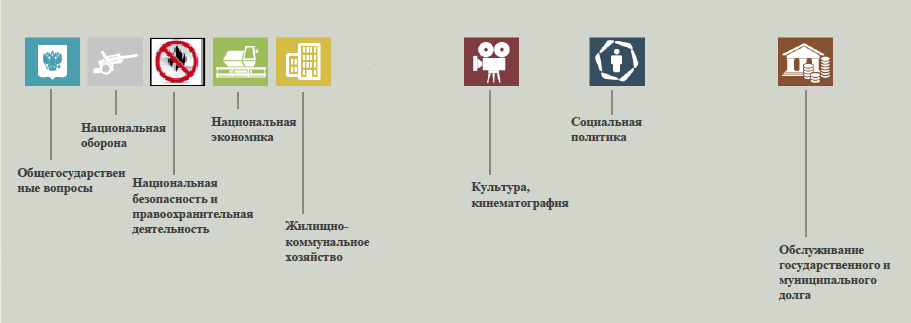 Структура расходов бюджета Знаменского муниципального образования по разделам в 2015-2017 годах.													%Расходы бюджета Знаменского муниципального образования по основным разделам на душу населенияруб.	Расходы бюджета Знаменского муниципального образования запланированы на 2017 год в сумме  2934,4 тыс. руб. Общий объем и структура расходов представлена в следующей форме:  												тыс. руб.	Диаграмма (Доля протяженности автомобильных дорог общего пользования местного значения, не отвечающих нормативным требованиям, в общей протяженности автомобильных дорог общего пользования местного значения в целом по муниципальному образованию.)ПоказателиОтчет2015 годОценка 2016 годПлан 2017 годаДоходы, в том числе4368,53121,82934,4Налоговые, неналоговые доходы4161,12791,02711,7Безвозмездные поступления 207,4330,8222,7Расходы, в том числе 3775,03424,12934,4Общегосударственные вопросы1702,11847,22043,4ЖКХ803,31244,9576,8Национальная экономика1042,630,035,0Национальная оборона144,9160,0153,9Другие расходы82,1142,0125,3Баланс (доходы-расходы)(-)Дефицит или профицит(+)593,5-302,30Наименование доходовОтчет2015 годОценка 2016 годПлан 2017 годаНаименование доходовОтчет2015 годОценка 2016 годПлан 2017 годаНалоговые доходы всего:4149,12781,02711,7в том численалог на доходы физических лиц264,7345,0525,0акцизы на бензин, дизельное топливо, моторные масла1066,6--единый сельскохозяйственный  налог171,4-1,7налог на имущество физических лиц152,1235,0271,0земельный налог2494,32200,01914,0госпошлина-1,0-Неналоговые доходы всего:12,010,0-в том числештрафы, санкции и возмещение ущерба12,010,0Безвозмездные поступления всего:207,4330,8222,7в том числедотации бюджетам субъектов Российской Федерации и муниципальных образований62,566,868,8дотации бюджетам субъектов Российской Федерации и муниципальных образований62,566,868,8дотации бюджетам субъектов Российской Федерации и муниципальных образований62,566,868,8субсидии бюджетам субъектов Российской Федерации и муниципальных образований 144,9160,0153,9субсидии бюджетам субъектов Российской Федерации и муниципальных образований 144,9160,0153,9субсидии бюджетам субъектов Российской Федерации и муниципальных образований 144,9160,0153,9иные межбюджетные трансферты104,0Итого доходов:4368,53121,82934,4РазделНаименование2015г2016г2017гВсего10010010001Общегосударственные вопросы45,153,969,602Национальная оборона3,84,75,204Национальная экономика27,60,91,205Жилищно-коммунальное хозяйство21,336,319,706Культура и кинематография0,80,90,210Социальная политика1,43,34,1РазделПоказатель2015г2016г2017г05Жилищно-коммунальное хозяйство491,077,2357,808Культура, кинематография18,318,63,310Социальная политика31,969,574,401Содержание работников органов местного самоуправления848,51145,91267,6Итого расходы местного бюджета2307,52124,11820,3РасходыОтчет2015 годОценка 2016 годПлан 2017 годаОбщегосударственныевопросы1702,11847,22043,4Национальная оборона144,9160,0153,9Национальная экономика1042,630,035,0Жилищно-коммунальное хозяйство803,31244,9576,8Культура, кинематография29,930,05,3Социальная политика52,2112,0120,0Обслуживание государственного муниципального долгаИТОГО расходов:3775,03424,12934,4